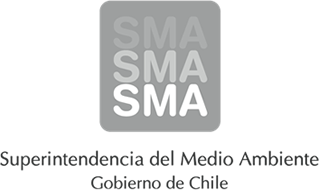 
INFORME DE FISCALIZACIÓN AMBIENTAL
Normas de Emisión
PISCICULTURA PUERTO OCTAY S.A. (PISC. LOS TILCOS)
DFZ-2014-4645-X-NE-EI
1. RESUMEN.
El presente documento da cuenta del informe de examen de la información realizado por la Superintendencia del Medio Ambiente (SMA), al establecimiento industrial “PISCICULTURA PUERTO OCTAY S.A. (PISC. LOS TILCOS)”, en el marco de la norma de emisión DS.90/00 para el reporte del período correspondiente a ABRIL del año 2014.
Entre los principales hechos constatados como no conformidades se encuentran: El establecimiento industrial no informa en su autocontrol todas las muestras del período controlado indicadas en su programa de monitoreo; El volumen de descarga informado excede el valor límite indicado en su programa de monitoreo; 
2. IDENTIFICACIÓN DEL PROYECTO, ACTIVIDAD O FUENTE FISCALIZADA
3. ANTECEDENTES DE LA ACTIVIDAD DE FISCALIZACIÓN
4. ACTIVIDADES DE FISCALIZACIÓN REALIZADAS Y RESULTADOS
	4.1. Identificación de la descarga
	4.2. Resumen de resultados de la información proporcionada
5. CONCLUSIONES
Del total de exigencias verificadas, se identificaron las siguientes no conformidades:
6. ANEXOSNombreFirma
Aprobado
Elaborado
JUAN EDUARDO JOHNSON VIDAL
VERÓNICA GONZÁLEZ DELFÍN
03-02-2015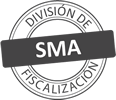 Titular de la actividad, proyecto o fuente fiscalizada:
PISCICULTURA PUERTO OCTAY SATitular de la actividad, proyecto o fuente fiscalizada:
PISCICULTURA PUERTO OCTAY SARUT o RUN:
96640500-7RUT o RUN:
96640500-7Identificación de la actividad, proyecto o fuente fiscalizada:
PISCICULTURA PUERTO OCTAY S.A. (PISC. LOS TILCOS)Identificación de la actividad, proyecto o fuente fiscalizada:
PISCICULTURA PUERTO OCTAY S.A. (PISC. LOS TILCOS)Identificación de la actividad, proyecto o fuente fiscalizada:
PISCICULTURA PUERTO OCTAY S.A. (PISC. LOS TILCOS)Identificación de la actividad, proyecto o fuente fiscalizada:
PISCICULTURA PUERTO OCTAY S.A. (PISC. LOS TILCOS)Dirección:
FUNDOS LOS TILCOS, SAN JAVIER S/N, PUERTO MONTT, X REGIONRegión:
X REGIÓN DE LOS LAGOSProvincia:
LLANQUIHUEComuna:
PUERTO MONTTCorreo electrónico:
FCANELLO@YADRAN.CLCorreo electrónico:
FCANELLO@YADRAN.CLTeléfono:
Teléfono:
Motivo de la Actividad de Fiscalización:Actividad Programada de Seguimiento Ambiental de Normas de Emisión referentes a la descarga de Residuos Líquidos para el período de ABRIL del 2014.Materia Específica Objeto de la Fiscalización:Analizar los resultados analíticos de la calidad de los Residuos Líquidos descargados por la actividad industrial individualizada anteriormente, según la siguiente Resolución de Monitoreo (RPM):
SISS N° 232 de fecha 29-01-2010Instrumentos de Gestión Ambiental que Regulan la Actividad Fiscalizada:La Norma de Emisión que regula la actividad es:
N° 90/2000 Establece Norma de Emisión para la Regulación de Contaminantes Asociados a las Descargas de Residuos Líquidos a Aguas Marinas y Continentales SuperficialesPunto DescargaNormaTabla cumplimientoMes control Tabla CompletaCuerpo receptorCódigo CIIU N° RPMFecha emisión RPMÚltimo período Control DirectoPUNTO 1 ( ESTERO SIN NOMBRE AFL. RIO CHICO)DS.90/00TABLA 1SEPTIEMBREESTERO SIN NOMBRE (AFL. RIO CHICO)1304123229-01-2010N° de hechos constatadosN° de hechos constatadosN° de hechos constatadosN° de hechos constatadosN° de hechos constatadosN° de hechos constatadosN° de hechos constatadosN° de hechos constatados1234567Punto DescargaInformaEfectúa descargaEntrega dentro de plazoEntrega parámetros solicitadosEntrega con frecuencia solicitadaCaudal se encuentra bajo ResoluciónParámetros se encuentran bajo normaPresenta RemuestrasPUNTO 1 ( ESTERO SIN NOMBRE AFL. RIO CHICO)SISISISINONOSINO APLICAN° de Hecho ConstatadoExigencia AsociadaDescripción de la No Conformidad5Entregar con frecuencia solicitadaEl establecimiento industrial no informa en su autocontrol la totalidad de muestras según parámetro indicados en su programa de monitoreo respecto del período controlado de ABRIL de 2014.6Caudal bajo ResoluciónEl establecimiento industrial excede el volumen de descarga límite indicado en su programa de monitoreo durante el período controlado de ABRIL de 2014.N° AnexoNombre Anexo 1Ficha de resultados de autocontrol PUNTO 1 ( ESTERO SIN NOMBRE AFL. RIO CHICO)